(A cumplimentar por el investigador) Trabajos realizados y resultados obtenidos sobre el plan de trabajo propuesto (Aprox. 1000 palabras)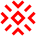 Grado de consecución de los objetivos propuestos; indicar divergencias y/o  dificultades encontradas en relación con la memoria presentada de la actividad a realizar por el investigador. (Aprox. 1000 palabras)     Publicaciones conjuntas entre ambos grupos:Título:Autores:Revista:Volumen:	 Pág inicio:	 Pág final:ISI (SI/NO):     Otras publicaciones:Título:Autores:Revista:Volumen:	 Pág inicio:	 Pág final:ISI (SI/NO):	Asistencia a congresos:Título:Autores:CONGRESO:LUGAR:	 FECHA:TIPO PARTICIPACIÓN     Otras actividades de divulgación o cursos (añadir tantas filas como sea necesario):  Integración del investigador en el centro de I+D (Aprox. 1000 palabras):- Departamento / Grupo de investigación: indicar su adscripción y/o relación- Proyecto/s de I+D en los que participa- Docencia- Otros Firma y fecha: Apellidos, nombre:NIF/NIE:Referencia de la ayuda:	CEI Postdoc 2012Fecha incorporación:Título del Proyecto:Universidad Gestora:TítuloAutoresLugarFechaTipo actividad